заведующего сектором информатизации и маркетингаСакович Е.А.Докладная записка08.07.2022 О размещении информации на сайте Предлагаю разместить следующую информацию на сайте в рубрике «Год исторической памяти»: « 11 июля 2022 г. -  85 лет со дня рождения русского поэта, прозаика и переводчика Леонида Львовича Яхнина (1937–2018). Окончил Московский архитектурный институт (1961), работал по специальности, защитил кандидатскую диссертацию.До 1971 года был сотрудником Института теории и истории архитектуры. Однако уже с 1964 года стал публиковать стихи для дошкольников и младших школьников.Среди его первых книг – сборники стихов «Мой город» (1965), «Всадник» (1966), «Сосны корабельные» (1967), «Всегда вперед» (1968)…Среди самых известных его сказок – «Площадь картонных часов», «Серебряные колесики», «Таня и солнышко»…Заслуженную славу принесли Леониду Яхнину переводы и пересказы с языков разных народов мира – с сербского, македонского, словенского, белорусского, польского, немецкого, английского, грузинского, долганского… Среди авторов, произведения которых Л.Яхнин представил русскоязычным детям, многие мировые звезды: Л.Александер, Э.Т.А.Гофман, Д.Дуэйн, Х.Лофтинг, М.Метерлинк, Э.Распе, Дж.Толкин, У.Шекспир.Его пересказы были удостоены престижной премии им. Йована Йовановича Змая и Почетного диплома Международного Совета по детской книге.Среди его пересказов особое место занимает интереснейший и оригинальнейший пересказ всемирно известной сказки Льюиса Кэрролла «Алиса в Стране Чудес». Другой значительной его работой является пересказ «Слова о полку Игореве», великого произведения древнерусской литературы».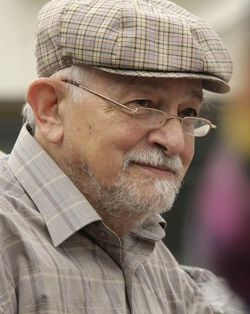 Вносится в порядке выполнения поручения.Заведующий сектором			      			Е.А.Сакович Директору РУП «Бел НИЦ «Экология»Михалевичу Р.В.                                    